MacArthur Park 5K 2019 Dog T-Shirt Order Form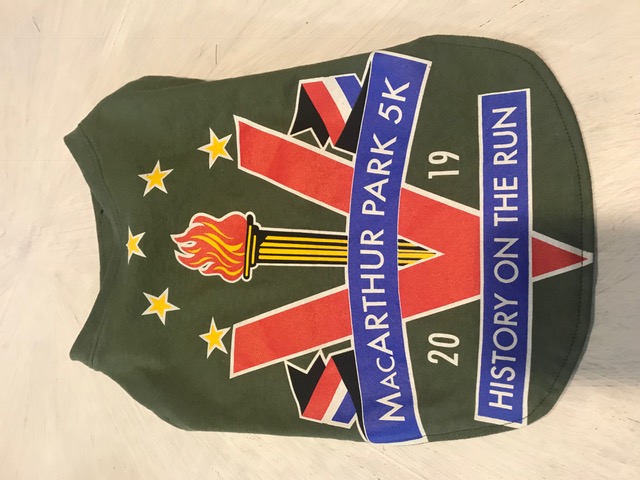 Name: _____________________________________Phone Number: (______) ______________________Address: ____________________________________City: __________________ 	 State: _______________Zip Code: ______________Size:   M   L    								Payment Type:										Credit Card*Checks should be made payable to				CheckDowntown Little Rock Partnership with			Cash	Memo noting: MacArthur Park Group.*Payment must be received with order. 